ΑΙΤΗΣΗ 
ΒΕΛΤΙΩΣΗΣ ΘΕΣΗΣΤ........  ......................................................εκπαιδευτικού κλάδου 
ΠΕ .........    .....................................................με τοποθέτηση στο …./θέσιο ……………………………………………………………………
Καβάλα, ……/……/…………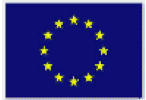 ΠΡΟΣ:Το ΠΥΣΠΕ ΚΑΒΑΛΑΣ
(δια του …………………………………………………
………………………………………………………………)Σας παρακαλώ να εγκρίνετε τη βελτίωση θέσης από το …………………………………………………………………… που υπηρετώ με προσωρινή τοποθέτηση σε ένα από τα παρακάτω, κατά σειρά προτίμησης, σχολεία:1. ……………………………………………………2. ……………………………………………………3. ……………………………………………………4. ……………………………………………………5. …………………………………………………… Ο Αιτών/Η Αιτούσα         ………………………………………………………                      (Ον/μο- υπογραφή)